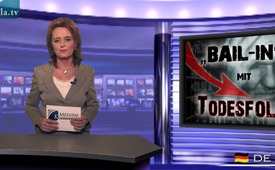 „Bail-in“ mit Todesfolge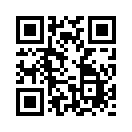 Bereits seit Anfang 2015 gilt in der gesamten Eurozone das Prinzip des „Bail-in“. Das bedeutet: Sparer, Aktionäre und Anleger werden im Fall einer Bankenkrise zur Kasse gebeten.Bereits seit Anfang 2015 gilt in der gesamten Eurozone das Prinzip des „Bail-in“. Das bedeutet: Sparer, Aktionäre und Anleger werden im Fall einer Bankenkrise zur Kasse gebeten. In Italien kam es Ende 2015, weitgehend unbemerkt von der internationalen Öffentlichkeit, zu einer Bankenrettung von vier Volksbanken über „Bail-in“ mit der Folge, dass viele Tausend Aktionäre und Anleihegläubiger, darunter Kleinsparer und Rentner, insgesamt etwa 750 Millionen Euro verloren. Über den Verlust seiner Ersparnisse von 110.000 Euro war ein 68-jähriger Rentner so verzweifelt, dass er sich das Leben nahm. Italien zählte in den vergangenen drei Jahren 560 „Wirtschaftsselbstmorde“ bei hoher Dunkelziffer. Ein Forscherteam um Prof. Roberto De Vogli stellte bereits 2012 in einer Studie fest, dass die gestiegene Zahl der Selbstmorde in Italien nachweislich im Zusammenhang mit der Finanzkrise zu sehen ist. Wenn schon vor der Einführung des „Bail-in“ so viele Menschen aus wirtschaftlichen Gründen den Freitod wählten, wie vielen wird die weitere Umsetzung des „Bail-in“ noch das Leben kosten? Wer zieht endlich diese gierigen und skrupellosen Finanz-Haie samt denjenigen, die sie begünstigen, zur Verantwortung?von fh.Quellen:http://info.kopp-verlag.de/hintergruende/enthuellungen/markus-maehler/selbstmordwelle-unter-italiens-sparern-bankenrettung-und-zwangsenteignung-kosten-56-menschenleben.html
http://deutsche-wirtschafts-nachrichten.de/2012/08/22/finanzkrise-zahl-der-selbstmorde-in-italien-deutlich-gestiegen/

Verweis auf ausgstrahlte Sendungen:
&quot;Bargeld-Abschaffung rückt näher: Wie Sparer enteignet werden sollen&quot; - http://www.kla.tv/7643Das könnte Sie auch interessieren:---Kla.TV – Die anderen Nachrichten ... frei – unabhängig – unzensiert ...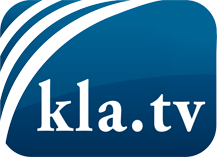 was die Medien nicht verschweigen sollten ...wenig Gehörtes vom Volk, für das Volk ...tägliche News ab 19:45 Uhr auf www.kla.tvDranbleiben lohnt sich!Kostenloses Abonnement mit wöchentlichen News per E-Mail erhalten Sie unter: www.kla.tv/aboSicherheitshinweis:Gegenstimmen werden leider immer weiter zensiert und unterdrückt. Solange wir nicht gemäß den Interessen und Ideologien der Systempresse berichten, müssen wir jederzeit damit rechnen, dass Vorwände gesucht werden, um Kla.TV zu sperren oder zu schaden.Vernetzen Sie sich darum heute noch internetunabhängig!
Klicken Sie hier: www.kla.tv/vernetzungLizenz:    Creative Commons-Lizenz mit Namensnennung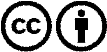 Verbreitung und Wiederaufbereitung ist mit Namensnennung erwünscht! Das Material darf jedoch nicht aus dem Kontext gerissen präsentiert werden. Mit öffentlichen Geldern (GEZ, Serafe, GIS, ...) finanzierte Institutionen ist die Verwendung ohne Rückfrage untersagt. Verstöße können strafrechtlich verfolgt werden.